Unit 3 Lesson 3: ¿Las expresiones son iguales?WU Cuántos ves: Sumas hasta 10 (Warm up)Student Task Statement¿Cuántos ves?
¿Cómo lo sabes?, ¿qué ves?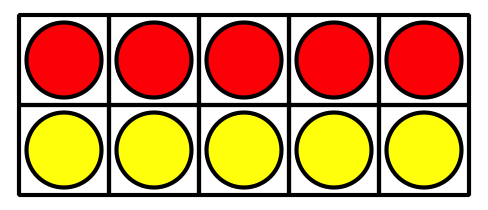 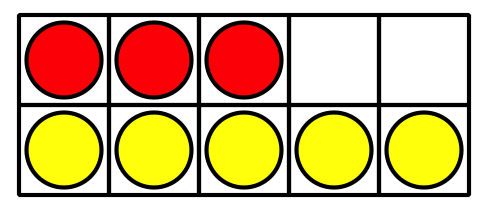 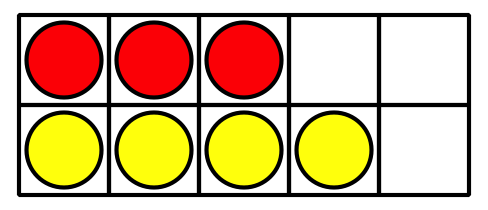 1 Clasifiquemos expresiones de sumaStudent Task Statement2 ¿Ambos lados son iguales?Student Task StatementEn cada caso, decide si la ecuación es verdadera o falsa.
Prepárate para explicar tu razonamiento de una forma que los demás entiendan.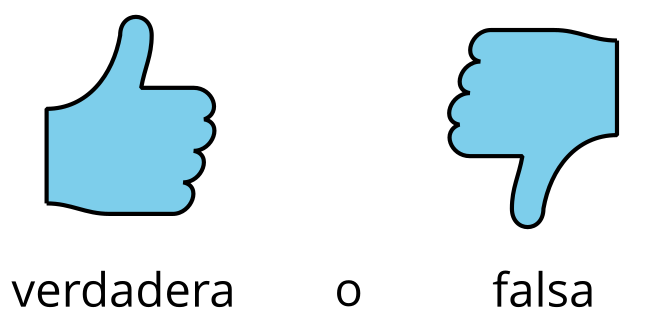 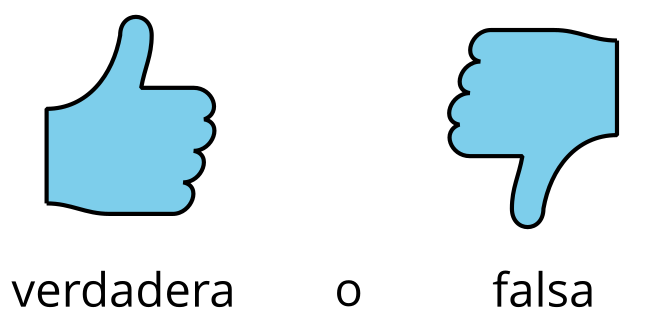 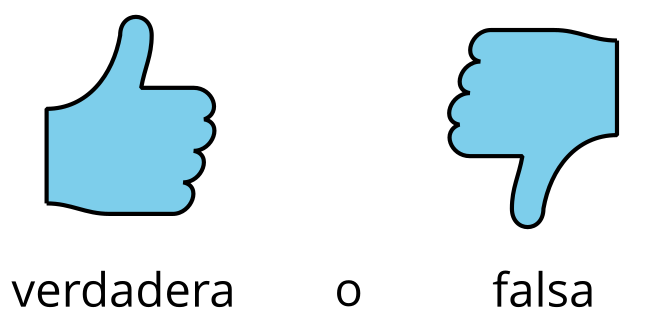 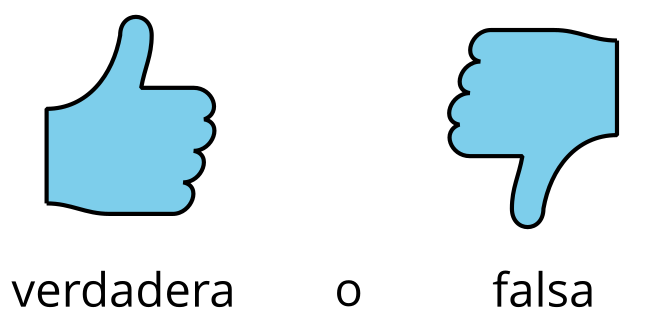 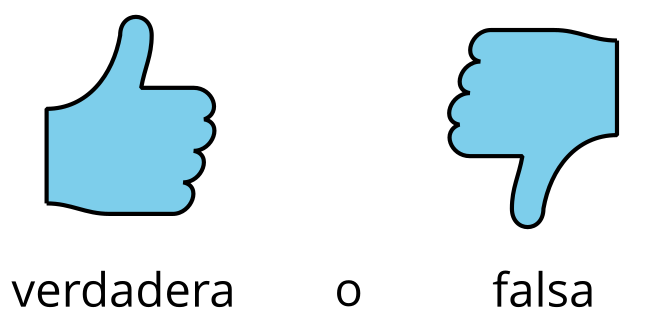 Si te queda tiempo: cambia las ecuaciones falsas para que sean verdaderas.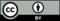 © CC BY 2021 Illustrative Mathematics®